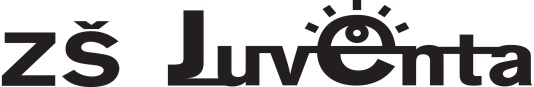 Základní škola Juventa, příspěvková organizace  IČ: 21551472Komenského 578, Milovice – Mladá 289 24, tel: 325 532 598Školní vzdělávací program pro školní družinuč.j.: 19Ř/2014/JUV(úprava k 1.9.2018)Obsah:1. Identifikační údaje str. 32. Cíle vzdělávání str. 43. Formy vzdělávání str. 44. Podmínky přijímání uchazečů a průběhu vzdělávání str. 55. Podmínky materiální, personální, ekonomické, bezpečnosti práce a ochrany zdraví str. 55.1 Popis materiálních podmínek str. 55.2 Popis personálních podmínek str. 55.3 Popis ekonomických podmínek str. 55.4 Popis podmínek bezpečnosti práce a ochrany zdraví str. 55.4.1 Podmínky pro hygienické a bezpečné působení ŠD str. 55.4.2 Psychosociální podmínky str. 65.4.3 Vnitřní řád str. 66. Zaměření základní školy, spolupráce s rodiči a jinými subjekty, zájmové kroužky str. 66.1 Zaměření základní školy str. 66.2 Spolupráce s rodiči a jinými subjekty str. 66.3 Zájmové kroužky str. 67. Podmínky pro vzdělávání žáků se speciálními vzdělávacími potřebami str. 68. Délka a časový plán vzdělávání str. 79. Obsah vzdělávání str. 7Příloha č. 1 str. 11Plán činností 1. ročník str. 12Plán činností 2. – 5. ročník str. 161. Identifikační údajeŠkolní vzdělávací program pro školní družinuNázev školy: Základní škola Juventa, příspěvková organizace, Komenského 578, Milovice - MladáAdresa školy: Základní škola Juventa, Komenského 578, Milovice – Mladá 289 24IČO: 21551472ředitel školy: Mgr. Jaroslav MinaříkKontakty:telefon: 325 532 598e-mail: reditel@zsjuventa.cz, info@zsjuventa.czweb: www.zsjuventa.czZřizovatel: Město Milovice, nám. 30. června 508, Milovice - Mladá 289 23Součást školy: školní družinaIZO: 181 048 884Telefony: 1.odd. – 736 260 654, 2.odd. – 736 190 573, 3.odd. – 736 267 373, 4.odd. – 730 127 454, 5.odd. – 736 278 139, 6.odd. – 734 327 689, 7.odd. – 736 220 727, 8.odd. – 736 277 908, 9.odd. – 734 327 785, 10.odd. – 736 254 608www.zsjuventa.cz /sekce Školní družinavedoucí vychovatelka: Eva Krákorová, tel: 736 277 9082. Cíle vzděláváníNaším cílem je: harmonický rozvoj osobnosti člověka - budeme vytvářet postoje, které spočívají v úctě a toleranci k ostatním, společně hledat pravidla, podporovat zdravý způsob života získání všeobecného přehledu (v návaznosti na učivo 1. stupně) pochopení a uplatňování zásad demokracie - Úmluva o právech dítěte (každý má svoje práva, ale zároveň i povinnosti) utváření vědomí národní a státní příslušnosti, ale též respektu k jiným etnickým, kulturním a náboženským skupinámzískání a uplatňování znalostí o životním prostředí a jeho ochraně: budeme rozvíjet vztah k životnímu prostředí a učit se ho ochraňovat dodržování bezpečnosti a ochrana zdravíKonkrétní cíle vzdělávání: šťastné, spokojené dítě, připravené do života vést děti k bezpečnosti učit děti komunikovat (zejména formou rozhovoru) předávat dětem zkušenosti rozvíjet jejich představivost, fantazii společně hledat pravidla usměrňovat chování dětí v různých situacích pomáhat si navzájem spokojenost rodičůCíle jsou podrobně uvedené v obsahu vzdělávání.Součástí našich cílů je primární prevence sociálně patologických jevů: vychovávat ke zdravému životnímu stylu: správné stravovací návyky, zdravá skladba potravy, dodržování pitného režimu dne, dodržování tělesné kultury, zdatnosti, rozvoj citových vazeb a citové stránky osobnosti, pěstování pracovních návyků a dovedností posilovat komunikační dovednosti: kultura verbálního i mimoverbálního projevu, rozvoj slovní zásoby, schopnost ji používat zvyšovat sociální kompetence: pěstování potřebných vědomostí, dovedností a postojů v sociálních vztazích, které vedou k odpovědnosti za své chování a přijímání důsledků svého chování, vedení k pravdomluvnosti vychovávat k odstraňování nedostatků v psychické regulaci chování: ovládání negativních citových reakcí, vypořádání se se stresem, vyrovnat se s nedostatky a neúspěchy, schopnost najít si své místo ve skupině a společnosti formovat životní postoje: vytváření základního právního vědomí, porozumění, tolerance, ochota pomoci, nepodléhat cizím negativním vlivům3. Formy vzdělávání-  příležitostné: významnější akce celé ŠD - výlety, výtvarné soutěže, sportovní akce-  průběžné: co děláme průběžně během celého školního roku - seznámení s činností, řádem, poučení o bezpečnosti, chování v jídelně, vycházky, prevence sociálně patologických jevů-  pravidelné: týdenní skladba zaměstnání-  nabídka spontánních činností: činnosti venku, činnosti v ranní družině a v koncových hodinách-  osvětová činnost: besedy, prevence, exkurze-  individuální:  práce s talentovanými dětmi v zájmových útvarech-  odpočinkové činnosti: klidová činnost, aktivní odpočinek- příprava na vyučování: tematické vycházky, didaktické hry, činnosti, které upevňují a rozšiřují získané vědomosti a poznatky, vypracovávání domácích úkolů4. Podmínky přijímání uchazečů a průběhu vzděláváníDo ŠD jsou přijímáni žáci naší základní školy na základě řádně vyplněné a odevzdané přihlášky. Přihláška je platným dokumentem školského zařízení. Osobní data žáků se zapisují do školní matriky a školní dokumentace, vedené podle školského zákona. Osobní data ostatních účastníků do evidence vedené ve shodném rozsahu. V ŠD je určena jako vedoucí zaměstnanec vedoucí vychovatelka, která zajišťuje přihlašování a odhlašování žáků, předávání informací zákonným zástupcům a vyřizování námětů a stížností. O zařazení žáků do ŠD rozhoduje výhradně ředitel školy. Přednost při přijímání do ŠD mají žáci prvních a druhých ročníků. Podrobněji jsou podmínky přijímání specifikovány ve Vnitřním řádu školní družiny. Po přijetí se na žáky vztahují veškerá práva a povinnosti účastníka zájmového vzdělávání v naší ŠD. (podle platných právních předpisů)5. Podmínky materiální personální, ekonomické, bezpečnosti práce a ochrany zdraví5.1 Popis materiálních podmínekDevět oddělení školní družiny se nachází v samostatných učebnách budovy E školy a jedno oddělení je umístěno v budově B, všechna na adrese Komenského 578. Všechny ranní družiny jsou v odděleních ŠD, která jsou v budově školy. V místnostech se nachází koberec pro relaxaci, stolky se židličkami, ve všech třídách jsou víceúčelové tabule, digitální projektory a notebooky. Do vybavení oddělení dále patří řady různých námětových her, motivačních hraček a stavebnic. K venkovním herním aktivitám mimo budovu je využíván školní stadion a prostory kolem něj, dále i lesopark v okolí budovy Komenského 581. K vnitřním herním a sportovním aktivitám může být využito také tělocvičen v budově Komenského 578 a Komenského 581, pohybového sálu, případně školního klubu. K dispozici jsou samostatné šatny v přízemí Komenského 578 a sociální zařízení pro chlapce i pro děvčata v budově školy nebo venkovní šatny a sociální zařízení. Stravování dětí probíhá ve školní jídelně v budově Komenského 578, která je její součástí. Pitný režim k obědu zajišťuje školní jídelna, další pití si nosí děti samy. ŠD zajišťuje pitný režim pro žáky.5.2 Popis personálních podmínekZájmové vzdělávání zajišťují vychovatelky. Vzájemně se doplňují ve svých specializacích: výtvarná činnost, tělovýchovná činnost, pracovní činnost a jiné nekonvenční techniky. Odborné zaměření průběžně prohlubují v akreditovaných kurzech a samostudiem.5.3 Popis ekonomických podmínekŠD vybírá úplatu za zájmové vzdělávání ve výši stanovené ředitelem školy na daný školní rok.Výše úplaty je stanovena předem na celý školní rok a je splatná ve dvou splátkách (800,- Kč za září až prosinec a 1200,- Kč za leden až červen). Škola přijímá platby bezhotovostně, jako variabilní symbol se uvede datum narození dítěte, specifický symbol platby je 578. Do zprávy pro příjemce se uvede jméno a příjmení dítěte a třída. Vedoucí vychovatelka ŠD též pravidelně kontroluje placení úhrady v součinnosti s ekonomkou školy. Pokud jsou zákonní zástupci v prodlení s placením, jedná s nimi. Pokud zákonní zástupci nereagují na ústní výzvy, upozorní je písemnou formou. Jestliže zákonný zástupce nereaguje na písemné(á) upozornění ohledně dluhu za úplatu, může ředitel školy žáka/žákyni z činnosti ŠD vyloučit. Pokud za žáka není zaplacen poplatek, vedoucí vychovatelka ŠD o tom uvědomí ředitele školy nejpozději do jednoho měsíce – k termínům 20. 10. a 20.2. příslušného školního roku. Ředitel školy může rozhodnout o případném vyloučení žáka ze školní družiny.5.4 Popis podmínek bezpečnosti práce a ochrany zdraví5.4.1 Podmínky pro hygienické a bezpečné působení ŠD-  vhodná struktura režimu žáků s dostatkem relaxace a aktivního pohybu dané režimem družiny a skladbou zaměstnání-  vhodný stravovací a pitný režim-  zdravé prostředí užívaných prostorů družiny podle platných norem-  ochrana žáků před úrazy-  výrazné označení všech nebezpečných předmětů a částí využívaných prostor, pravidelná kontrola prostor a zařízení z hlediska bezpečnosti- dostupnost prostředků první pomoci, kontaktů na lékaře či jiné speciální služby, praktická dovednost vychovatelek poskytovat první pomoc5.4.2 Psychosociální podmínky-  vytváření pohody prostředí, příznivé sociální klima - úcta, tolerance, uznání, spolupráce a pomocdruhému-  respekt k potřebám jedince a jeho osobním problémům - všestranný prospěch žáka-  věková přiměřenost a motivující hodnocení - respekt k individualitě žáka, dostatečná zpětná vazba-  ochrana žáků před jakoukoli formou násilí, šikanou a dalšími patologickými jevy-  spoluúčast žáků na životě družiny a školy-  včasná informovanost žáků i jejich rodičů o činnosti ŠD a jejím vnitřním řádu5.4.3 Vnitřní řád-  vnitřní řád ŠD stanovuje pravidla chování žáků ve ŠD, práva a povinnosti žáků, zákonných zástupcůa další ustanovení-  vnitřní řád je celoročně vyvěšen na přístupném místě a jsou s ním prokazatelně seznámeni žácii zákonní zástupci.-  žáci jsou průběžně během celého školního roku poučováni o bezpečnosti při pobytu ve ŠD, přičinnostech, vycházkách i jiných akcích-  obecná pravidla chování stanoví Školní řád základní školy.6. Zaměření základní školy, spolupráce s rodiči a jinými subjekty, zájmovékroužky6.1 Zaměření základní školyMotivační název školního vzdělávacího programu pro základní vzdělávání je „Juventa“. Po provedené analýze podmínek školy, možností a potřeb žáků a požadavků rodičů bylo zaměření školy vyjádřeno v podobě následujících vzdělávacích priorit:Chceme, aby u nás ve škole bylo dobře žákům i učitelům.Chceme být prosperující školou moderního stylu.Naším cílem je společný zájem poznávat, prožívat a tvořit v bezpečném prostředí vně i uvnitř školy.Chceme, aby z naší školy odcházeli žáci, kteří budou schopni žít bez problémů ve společnosti, budou se celoživotně vzdělávat, budou schopni asertivně komunikovat a reálně zhodnotí své možnosti.Chceme poskytovat kvalitní základní vzdělání zaměřené na „aktivní dovednosti“ žáků.Chceme rozvíjet schopnosti nadaných žáků a pomáhat žákům se speciálními vzdělávacími potřebami.6.2 Spolupráce ŠD s rodiči a jinými subjektyÚzce spolupracujeme se školou a podílíme se na akcích organizovaných školou: projekty, výlety, kulturní vystoupení, výrobky, výzdoba školy.6.3 Zájmové kroužkyV rámci ŠD nejsou na škole organizovány zájmové kroužky – žáci, kteří se účastní činnosti ŠD, mohou docházet do zájmových kroužků organizovaných školou pod hlavičkou DDM Nymburk, ale i dalšími organizacemi. Aktuální nabídka zájmových kroužků je prezentována na webových stránkách školy. 7. Podmínky pro vzdělávání žáků se speciálními vzdělávacími potřebamiŽákům se speciálními vzdělávacími potřebami je podle stupně a charakteru jejich znevýhodnění při jejich začleňování do volnočasových aktivit věnována průběžná zvláštní individuální pozornost. Pro rozvoj talentovaných žáků bude nabízet ŠD další doplňkové aktivity v oblastech jejich zájmů.8. Délka a časový plán vzděláváníVzdělávací program ŠD je koncipován pro děti přijaté do ŠD, které bydlí v Milovicích a přilehlých obcích. Náš časový plán zahrnuje činnosti, ze kterých budeme vybírat podle aktuálního složení oddělení.9. Obsah vzděláváníTéma: Poznáváme světNáš školní vzdělávací program pro školní družinu vychází především ze vzdělávacího oboru základníhovzdělávání Člověk a jeho svět, jeho částí:Místo, kde žijeme, Lidé kolem nás, Lidé a čas, Rozmanitosti přírody, Člověk a jeho zdraví.Částečně vychází také z oborů:Jazyk a jazyková komunikace, Matematika a její aplikace, Informační a komunikační technologie, Umění a kultura, Člověk a zdraví, Člověk a svět práce.Rozvíjí a posiluje kompetence: k řešení problémů, komunikativní, sociální a personální, občanské, pracovnía kompetence k naplnění volného času.Pomocí knih a jejich četby, chceme dětem přiblížit:poznávání světa 	vztahy k sobě samému 	vzájemné vztahy pro pocit bezpečí ve společnosti, ve které žijeme 	vztahy k přírodě 	vztahy k hodnotámObsah vzdělávání byl vypracován pro všechna oddělení ŠD a vychovatelky ho naplňují s přihlédnutímk individuálním zvláštnostem žáků. Činnost a výchovné působení vychovatelek v jednotlivých odděleních vychází z požadavků pedagogiky volného času = ovlivňování volného času, nabídky alternativních aktivit, nabídka pomůcek, her. Podstatný je požadavek dobrovolnosti, aktivity, seberealizace, zajímavosti a zájmovosti, pestrosti a přitažlivosti. Do vzdělávacího programu zahrnujeme jednotlivé činnosti, ale i jejich návaznost na další aktivity. Důraz klademe na navozování činností a situací, při kterých žáci získávají bezprostřední citové a smyslové zážitky a zkušenosti.Plány činnosti jsou rozděleny na činnosti:Odpočinkové činnosti:- mají odstranit únavu, zařazují se nejčastěji po obědě, popř. ráno pro žáky, kteří brzy vstávají a dále dle potřeby kdykoliv během dne. Jde o klidové hry a zájmové činnosti, poslechové činnosti apod.Konkrétně: rozhovory s dětmi, poslech čtených pohádek, společenské hry, volné hry a kreslení, četba na pokračování, jednoduchá relaxační cvičeníRekreační činnosti:- slouží k regeneraci sil, převažuje v nich odpočinek aktivní s náročnějšími pohybovými prvky. Hrya spontánní činnosti mohou být rušnější. Konkrétně: vycházky po okolí školy, hry a soutěže venku a v tělocvičně, hry ve volné přírodě, hudebně pohybové hry, pohybové hry se zpěvem, dramatizace pohádek, exkurze a výletyZájmové činnosti:- rozvíjejí osobnost žáka, umožňují žákům seberealizaci i kompenzaci možných školních neúspěchů i další rozvoj pohybových dovedností a poznání. Jde o řízenou kolektivní nebo individuální činnost, organizovanou nebo spontánní aktivitu. Konkrétně: výrobky z papíru a přírodnin, práce se stavebnicemi, kreslení a malování, modelování, tematické přírodovědné vycházky a jednoduchá pozorování přírody, sportovní a pohybové činnosti, základní pravidla her a soutěží, jednoduchá cvičení na nářadí a náčiní, cvičení a pohyb ve volné příroděPříprava na vyučování:- jde o okruh činností související s plněním školních povinností (není to však povinná činnost ŠD). Může jít o vypracování domácích úkolů (pouze se souhlasem rodičů, vychovatelka žákům úkoly neopravuje) nebo o zábavné procvičování učiva formou didaktických her (včetně řešení problémů), ověřování a upevňování školních poznatků v praxi při vycházkách, exkurzích a dalších činnostech.Žáci prvních ročníků domácí úkoly ve ŠD nevypracovávají ani s písemným souhlasem rodičů. Tato činnost by měla být zařazována do denního režimu dle výkonnosti dítěte, tedy po odpočinkových činnostech – nikoli před 15. hodinou. Konkrétně: didaktické hry k procvičení a upevnění učiva, doplňovačky, křížovky, hádanky, četba z dětských časopisů, obrázkové čtení, omalovánky, hry s písmenky, výlety a exkurzePlány činnosti jsou časově rozdělené na jednotlivá období a naplňují cíle prostřednictvím výstupů:Období - podzim: září, říjen, listopadCíle:- společně sestavit pravidla chování v ŠD- seznámit žáky s řádem ŠD- vést žáky k bezpečnému chování- seznámit žáky s prostředím ŠD, školní jídelny, ZŠ- naučit žáky komunikovat formou rozhovoru- vytvářet kladný vztah k přírodě- vést žáky k hygienickým návykům a základům stolování- vytvářet kladný vztah k práci na zahradě- vést žáky k vhodným pracovním návykům- poznat přírodní materiály- předat žákům zásady společenského chování (pozdravit, poděkovat, poprosit, vyřídit vzkaz)- navodit příjemnou atmosféruVýstupy:- dokáže respektovat pravidla- chová se bezpečně a ohleduplně- zná a respektuje řád ŠD- zná školní prostředí- umí komunikovat- zvládá hygienické návyky a základy stolování- chová se fair play- dodržuje pravidla při sportovních hrách- umí pracovat na zahradě- zazpívá písničku- umí se prosadit- rozvíjí kreativitu- chápe a dodržuje zásady společenského chování- umí zacházet bezpečně s pracovním náčiním- poznává různé pracovní materiály a náčiní- ví, kde hledat pomocObdobí - zima: prosinec, leden, únorCíle:- navodit přátelskou atmosféru- upevnit tradice- posilovat vztahy založené na důvěře a pocitu vzájemné sounáležitosti- učit žáky vyrábět vánoční přání a dárky- upevňovat vztahy ke starší generaci- rozvíjet fantazii, představivost a estetické cítění- rozvíjet sociální cítění- rozvíjet kladný vztah k přírodě- rozvíjet smyslové vnímání a prostorové cítění- vnímat obsah čteného textu- rozvíjet logické myšleníVýstupy:- umí zazpívat koledu- dokáže vyrobit vánoční přání a dárek- umí dělat radost druhým- zná vánoční tradice- projevuje sociální cítění- pracuje s počítačem- postaví stavbu ze sněhu- zvládne bezpečné sáňkování- pracuje bezpečně s nůžkami a lepidlem- dokáže respektovat individualitu druhých- umí vyjádřit své myšlenky, názory, pocity- nenechá se odradit nezdarem- rozumí přečtenému textu- používá logické myšlení- zvládá písemný projevObdobí - jaro: březen duben, květenCíle:- naučit žáky pojmenovat členy rodiny, pochopit rodinné vztahy- poznávat okolí bydliště a školy- pozorovat proměny přírody na jaře- určovat první jarní květiny- pojmenovat zvířata a jejich mláďata- poznávat velikonoční tradice- rozvíjet fantazii, představivost a estetické cítění- rozvíjet manuální zručnost- naučit žáky třídit odpad a chovat se ohleduplně k životnímu prostředíVýstupy:- zná členy své rodiny, bydliště- zná rizika komunikace s cizími lidmi- orientuje se v okolí bydliště a školy- dokáže navázat kontakt s okolním světem- chápe proměny přírody na jaře- zná velikonoční tradice- zvládne vytvořit výrobek s velikonoční tématikou- dokončí započatou práci, umí prezentovat svoji práci- umí hospodařit s materiálem- dokáže udržovat pořádek na pracovním místě i ve svých věcech- raduje se ze své práce- umí třídit odpadObdobí - léto: červenCíle:- poznávat dopravní značky a základní pravidla silničního provozu- rozvíjet u žáků samostatnost- zhodnotit dovednosti žáků- rozvíjet všeobecné znalosti žáků- naučit žáky pečovat o své zdravíVýstupy:- zná některé dopravní značky a pravidla silničního provozu- nenechá se odradit nezdarem- je samostatný- zvládá práci ve skupině- přijímá a dodržuje dohodnutá pravidla- rozpozná nevhodné a rizikové chování, uvědomuje si následky- dokáže rozpoznat klady a zápory své osobnosti- zvládá základy zdravovědy- ví, kde hledat pomocKonkrétní plány činnosti jsou inovovány na příslušný školní rok.Milovice – Mladá  30.8.2018 Mgr. Jaroslav Minaříkředitel školyEva Krákorovávedoucí vychovatelkaPříloha č. 1: Právní předpisy pro činnost školských zařízení (ve znění pozdějších předpisů)Zákon č. 561/2004 Sb., o předškolním, základním, středním, vyšším odborném a jiném vzdělávání (školskýzákon)Vyhláška č. 364/2005 Sb., o vedení dokumentace škol a školských zařízení a školní matriky a o předávání údajůz dokumentace škol a školských zařízení a ze školní matriky (vyhláška o dokumentaci škol a školských zařízení)Vyhláška č. 74/2005 Sb., o zájmovém vzděláváníVyhláška č. 64/2005 Sb., o evidenci úrazů dětí, žáků a studentůVyhláška č. 55/2005 Sb., o podmínkách organizace a financování soutěží a přehlídek v zájmovém vzděláváníZákon č. 40/1964 Sb., občanský zákoníkNařízení vlády č. 258/1995 Sb., kterým se provádí občanský zákoníkZákon č. 500/2004 Sb., správní řádZákon č. 101/2000 Sb., o ochraně osobních údajů a o změně některých zákonůZákon č. 106/1999 Sb., o svobodném přístupu k informacímMetodický pokyn k zajištění bezpečnosti a ochrany zdraví dětí, žáků a studentů ve školách a školskýchzařízeních zřizovaných Ministerstvem školství, mládeže a tělovýchovyZákon č. 258/2000 Sb., o ochraně veřejného zdraví a o změně některých souvisejících zákonůVyhláška č. 410/2005 Sb., o hygienických požadavcích na prostory a provoz zařízení a provozoven pro výchovua vzdělávání dětí a mladistvýchVyhláška č. 106/2001 Sb., o hygienických požadavcích na zotavovací akce pro dětiZákon č. 250/2000 Sb., o rozpočtových pravidlech územních rozpočtůVyhláška č. 114/2002 Sb., o fondu kulturních a sociálních potřebVyhláška č. 16/2005 Sb., o organizaci školního rokuVyhláška č. 17/2004 Sb., o podrobnějších podmínkách organizace České školní inspekce a výkonu inspekční činnostiZákon č. 262/2006 Sb., zákoník prácePlán činností 1. ročníkzáří říjen listopadOdpočinková činnostVolné rozhovory s dětmi o nových zážitcích, poslech čtených pohádek, společenskéhry dle výběru dětí, volné hry a kreslení, četba na pokračováníPoslech pohádek a příběhů s podzimní tematikou,rozhovory s dětmi – individuálně, práce s dětskými časopisy, hry dle vlastního výběruRozhovory s dětmi, četba na pokračování, stolní společenské hry, hry dle vlastního výběruRekreační činnostVycházky po okolí ZŠ, chování na přechodu, chování na silnici, doprava, vycházkys námětovými hrami ve volné přírodě, hudebně pohybové hry, které děti znajíVycházky do volné přírody, pohybové hry s pravidlyRekreační vycházky s pohybem (hrou) ve volné přírodě, závodivé hry s pravidly,dramatizace pohádek, pouštění drakaZájmová činnostPracovní:Stavění z konstruktivních stavebnic prostorové stavby (silnice, domy, město), stříháníz předkreslených tvarůEstetická:Malování a kreslení zážitků z prázdnin, z vycházek po okolí ZŠ, ilustrace k četbě pohádekSportovní:Závodivé hry, hry s míčem (házení, chytání), hry se švihadly (přeskoky), vycházky po okolí, Pracovní a estetická:Výrobky z přírodnin (koláže, malované kameny, prostorové stavby, kreslení a malování podzimu, stavění z konstruktivních stavebnic)Přírodovědná:Při pobytu venku pozorování zvířat a odlétajících ptáků, pozorování změn v přírodě, sběr přírodnin, pozorování stromůSportovní:Závodivé hry na hřišti i v tělocvičně, hry s míči (házení, chytání), turistické vycházky do přírodyPracovní:Sestavování výrobků z přírodnin, výroba a malování draka, lepení, stříhání, výroba tiskátek, výrobky dle předlohPřírodovědná:Pozorování změn v přírodě, rozdíly mezi stromy jehličnatými a listnatými, výstava nejkrásnějších listůEstetická:Hry s barvami (zapouštění, obtiskování vylisovaných listů)Sportovní:hry s míči s pravidly, cvičení s hudbou, turistické vycházkyPříprava na vyučování:Udržovat pořádek ve školní tašce a na svém místě, didaktické hry (velikost, tvar, labyrinty – hledání správné silnice)Omalovánky, dokreslování počtu, hry s písmenky, hádanky, kreslení, čtení z dětskýchčasopisůOpakování a procvičování poznatků formou hádanek a didaktických her, udržování pořádku ve svých věcech, úklid pomůcek při odchoduprosinec leden únorOdpočinková činnost:Poslech četby na pokračování, rozhovory s dětmi o jejich zážitcích a přáních, práces dětskými časopisy, hry se stavebnicemi a hračkami podle vlastního výběruRozhovory s dětmi o zážitcích z vánočních prázdnin, poslech četby na přání, zimní hádanky,stolní a jiné společenské hryPráce s dětskými časopisy, individuální rozhovory s dětmi, poslech pohádek, pohádkyklasické Rekreační činnost:Vycházky do přírody podle počasí a sněhu – stavění staveb ze sněhu, hry a cvičení ve třídě a v tělocvičněVycházky – zimní zábavy (klouzání, sáňkování), při vycházkách prohlubování znalostí o přírodě a její ochraněPohybové hry se zpěvem, za příznivého počasí vycházky do přírody, exkurze – domácízvířata, cvičení s hudbou, hry na hřišti se sněhemZájmová činnost:Pracovní:Příprava vánoční výzdoby, symbolických dárků, vánočních přání a ozdobPřírodovědná:Přírodovědné vycházky, čtení stop ve sněhu, pozorování počasí (změny – sníh, déšť, vítr)Estetická:Malování, kreslení zimní přírody, „Moje přání“, výroba netradičních ozdob a novoročních přání, stavba různých staveb ze sněhuSportovní:Vyprávění a rozhovory o zimních sportech, hry na sněhu, závodivé hry s pravidly (hrát čestně)Pracovní:Výroba krmítka a ptáků z různých materiálů (krabičky, dřevo, papír, peří), sestavováníprostorových staveb z různých konstruktivních stavebnicPřírodovědná:Vycházky do přírody spojené s péčí o volně žijící zvířata (sypání do krmítka)Estetická:Poslech pohádek se zimní tematikou, ilustrace k pohádce, seznamování s novými technikami při vytváření obrázků, dramatizace pohádkového příběhu s maňáskySportovní:Rozhovor o významu sportu pro nás všechny, sportovní soutěže s různým náčiním (obruče, tyče, míčky), hudebně pohybové hryPracovní:Lepení, stříhání, výroba domácích zvířat, sestavování prostorových staveb z krabic různých velikostí, úklid hraček ve třídě ŠDPřírodovědná:Vyprávění o domácích zvířatech, péče o ně a jejich mláďata, jaké zvířátko mám doma, hádankyEstetická:Malování, modelování, dramatizace pohádkySportovní:Závodivé hry v tělocvičně, překonávání přírodních překážek při vycházce (skok, seskok,přelézání), pohybové hry s pravidlyPříprava na vyučování:Opakování a procvičování poznatků při různých didaktických hráchČetba dětí, péče o učebnice, sešity a jiné pomůckyPéče o vlastní osobu, úprava oděvu, pořádek v osobních věcech, pečlivostbřezen duben květenOdpočinková činnost:Hádanky a hlavolamy, stolní a společenské hry, četba a vyprávění příběhů s dětskýmhrdinou a o jaruHry děti podle vlastního výběru, poslech pohádek na přání, vybarvování tematických omalovánekIndividuální rozhovory s dětmi, četba dětí, poslech pohádek a příběhů z knih, které si dětipřinesou, stolní a společenské hryRekreační činnost:Vycházky do jarní přírody, hry se švihadly (přeskoky různými způsoby), TV chvilky, delšívycházka dle přání dětíVycházky do jarního parku, zahrady, seznamování s novými hudebně-pohybovými hramiVycházky do přírody, hry v přírodě, hádankyZájmová činnost:Přírodovědná:Pozorování změn v přírodě, přispívat svou prací k ochraně přírody, vycházka do lesa a doparku – pozorováníEstetická:Velikonoční výzdoba, textilní koláže s jarní tematikou, kreslení tuší a dřívkem, našerodina, výletSportovní:Závodivé hry s míčem na hřišti a v tělocvičně, závody v různých disciplínách (běh,skok, hod), delší turistické vycházky do přírodyPracovní:Rozhovory o práci na zahradě, přesazování květin ve třídě, pomáhání při třídění stavebnic ajejich úklidu podle druhuPřírodovědná:Pozorování prvních jarních květin (název, barva), pozorování stromů a keřů (pupeny, květy), druhy stromůSportovní:Rytmická gymnastika v tělocvičně, turistická vycházka, závodivé soutěže a hry, pobyt na školním hřištiPracovní:Výroba loutkové divadla z vystřihovánek, skládanky z papíru, práce s textilem, výroba města z krabicPřírodovědná:Jaké nám hrozí nebezpečí v přírodě, naše chování v přírodě, její ochrana, rozhovory při vycházkách do přírodyEstetická:Obkreslování kůry (uhel, hlinka), kreslení tuší a perem námětů z přírody, kolorování, dramatizaceSportovní:Sportovní hry na hřišti, vybíjená, kopaná, překonávání překážkové dráhy, vycházkyPříprava na vyučování:Didaktické hry k procvičení probíraného a probraného učivaSoutěže a hádanky, hlavolamy, obrázkové čtení, četba dětíDoplňovačky, hádanky a četba z dětských časopisůčervenOdpočinková činnost:Četba na přání, stolní společenské hry, vybarvování omalovánek, hry dle výběru dětíRekreační činnost:Hry ve volné přírodě, opakování hudebně – pohybových her, při vycházce pozorovat změny v okolí školyZájmová činnost:Pracovní:Stavění z konstruktivních stavebnic, stříhání, lepení, skládání z papíru (zvířátka a květiny)Přírodovědná a estetická:Lisování lučních květin, výroba herbáře, výroba obrázku ze suchých květin, kreslení a malování na téma „louka“Sportovní:Závody v různých disciplínách, dlouhé turistické vycházky s různými hrami a úkolyPříprava na vyučování:„co všechno umím“, kviz, procvičení znalostí dětí, hádankyPrůřezová témata pro 1. ročníkOsobnostní a sociální výchova, výchova demokratického občana, výchovak myšlení v evropských a globálních souvislostech, multikulturní výchova,environmentální výchova, mediální výchovaPlán činností 2. – 3. ročníkPODZIM (září – listopad) ZIMA (prosinec – únor)Odpočinková činnost:Rozhovory vychovatelky s dětmi, společná četba, volné kreslení, stolní společenské hry, práce s dětskými časopisy, poslechy pohádek, omalovánky, hry se slovyStolní hry, hádanky, hry se stavebnicemi, práce s knihami v žákovské knihovně, společná četbaRekreační činnost:Denní vycházky s hrami ve volné přírodě, závodivé hry na hřišti, společný zpěv s hudebnímdoprovodem, pohybové hry se zpěvem, dramatizace pohádek, tělovýchovné cvikyVycházky, klouzání, sněhové stavby,stavění sněhuláků, (soutěže), za nepříznivého počasí – tělovýchovné cviky v družině nebotělocvičněZájmová činnost:Pracovní:práce se stavebnicemi, šití na panenky, navlékání korálků, tiskátka z brambor, výrobky z kaštanů, výrobky z podzimního přírodního materiálu, obrázky z přírodnin, malování na kamenyPřírodovědná:výstavky z podzimních listů a květů, vycházky na louku, pozorování změn v přírodě, rozlišování stromů, podzimní les – zvířata – čím se krmíEstetická:malování listů a plodů, hry s barvou – rozpíjení, rozfoukávání, obtisky, malování a výrobapapírových draků, rozlišování teplých a studených barev – kombinace v oblékání, ilustrace pohádek, podzimní říkadlaSportovní:práce s míčem – koulení, házení, chytání, turistické vycházkyDopravní: jak správně přecházet, poznávání zákazových dopravních značek, pravidla silničního provozu pro chodce, výroba dopravních značek z papíruPracovní:vánoční výzdoba školní družiny, výroba drobných vánočních darů pro rodiče a sourozence, výroba vánočních ozdob z papíru, kresba vánočních blahopřání, výroba vánočního cukrovíPřírodovědná:vyprávění o zvířatech, vycházky, stopy zvířat ve sněhu a jejich rozlišování, druhy ptáků a krmítek, pozorování změn v příroděEstetická:chování v kulturním zařízení, vánoční besídkaSportovní:vyprávění o různých sportech, význam cvičení pro lidský organismus, fair play při sportu, turistické vycházky, brusleníDopravní:pravidla správného přecházení vozovky, příkazové dopravní značky, barvy semaforuSebeobslužná činnost:Etická výchova, návyky osobní hygieny, základy stolování, pozdrav, poděkování, oslovení, udržování estetického vzhledu družiny, návyky osobní hygieny, základy stolování, Příprava na vyučování:Udržování pořádku ve školní družině, školní aktovce a svých věcech, psaní domácích úkolů,hry s písmeny, hádanky a křížovkyVypracování domácích úkolů (není povinností ŠD), péče o učebnice a sešity, hra SCRABBLEJARO (březen – květen) LÉTO (červen)Odpočinková činnost: četba, vyprávění, hádanky, poslech pohádek, film, vyprávění, četba, stolní společenské hryRekreační činnost:vycházky do jarní přírody, skákání panáka, školka se švihadlem a míčem, hudebně – pohybová výchova s tancem, volné hry v přírodě, zpěv, vycházky na loukuZájmová činnost:Pracovní:lepení domečků z krabiček, skládanky a vystřihovánky, zdobení velikonočních kraslicPřírodovědná:vycházka na louku, do parku, poznávání světových stran, stromů, pozorování mláďat domácích zvířat, změny v jarní přírodě, ochrana přírody, význam léčivých rostlinEstetická:jarní náměty, ilustrace pohádek, textilní koláže, zpěvSportovní:závodivé hry na hřišti, kopaná, závody v běhuDopravní:přecházení vozovky a křižovatky, dopravní soutěž, příprava na vyučování, četba knížek ačasopisůPracovní:vystřihovánky, výrobky z přírodnin, (drobné opravy hraček)Přírodovědná: herbář léčivých rostlin, vyprávění o životě zvířatEstetická: práce s přírodními strukturami, otiskování, kolorování, dramatizace pohádekSportovní: hry na louce, atletické soutěžeSebeobslužná činnost:Etická výchova, návyky osobní hygieny, základy stolování, pozdrav, poděkování, oslovení, udržování estetického vzhled družinyPříprava na vyučování:Domácí úkoly (není povinnost ŠD), hry SCRABLE, četba časopisů hádanky, křížovky, doplňovačkyPrůřezová témata pro 2. – 5. ročníkOsobnostní a sociální výchova, výchova demokratického občana, výchova k myšlení v evropských a globálních souvislostech, multikulturní výchova, environmentálnívýchova, mediální výchova